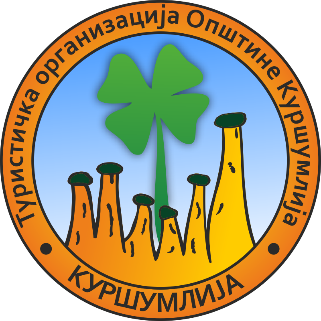 Нa oснoву члана 20. Правилника о ближем уређењу спровођења поступака набавки на које се закон о јавним набавкама не примењује, број 156 од 19.07.2021. године,  а у складу са чланом  27. став 1. тачка 1) Закона о јавним набавкама („Службени гласник РС“ број 91/19), и Извештаја о стручној оцени понуда број 254 од 08.09.2021. године,  Директор Туристичке организације општине Куршумлија, доноси: ОДЛУКУ О ДОДЕЛИ УГОВОРА У поступку набавке на коју се не примењује ЗЈН
Организовање и реализација програма поводом манифестације Немањини дани 2021 – музичко-сценски приказРедни број набавке: 7/2021	Туристичка организација општине Куршумлија, као наручилац, у поступку набавке на коју се ЗЈН не примењује број 7/2021, уговор о набавци: Услуга Организовање и реализација програма поводом манифестације Немањини дани 2021 – музичко-сценски приказ, додељује понуђачу:  Агенција за маркетинг и трговину „Ilijas 011“ из Београда, ПИБ 110010242, мат.број 64581210, број рачуна 160-477744-19, кога заступа Илија Славковић,  као најповољнијем понуђачу, по основу понуде понуђача од 05.09.2021. године, заведена код наручиоца  под бројем: 243 од 07.09.2021. године. Уговорена цена: 500.000,00 динара без ПДВ-а (Понуђач није у систему ПДВ-а).О б р а з л о ж е њ еНаручилац је дана 31.08.2021. године поднео  Захтев за  покретања поступка набавке на коју се Закон о јавним набавкама не примењује, број 223 од 31.08.2021. године, за набавку: Услуга број 7/2021.Предмет набавке су: услуге - Организовање и реализација програма поводом манифестације Немањини дани 2021 – музичко-сценски приказ.Процењена вредност  набавке износи 500.000,00 са ПДВ-ом.За наведену набавку наручилац је послао позиве за достављање понуда  и понуде потенцијалним понуђачима од којих очекује да доставе своје понуде и чија је делатност предмет јавне набавке. Позиви су послати на 3. (три) адресе. Документација за предметну набавку објављена је на интернет страни наручиоца: www.tokursumlija.rs До истека рока за подношење понуда на адресу наручиоца приспелe су три понудe. Након спроведеног отварања понуда представник Корисника набавке на коју се ЗЈН не примењује  приступио стручној оцени понуде и сачинио извештај о истом. У извештају о стручној оцени понуда, бр. 254 од 09.09.2021. године, представник Корисника набавке на коју се не примењује ЗЈН, констатовао је следеће:Основни подаци о понуђачима и понудама:Благовремено, тј. до дана  02.09.2021. године, пристигле су понуде следећих понуђача и то по наведеном редоследу:Понуда понуђача:  STAGE SYSTEM PRODUCTION, ул. Гаврила Принципа 1, 32300 Горњи Милановац. Понуда је примљена  дана 02.09.2021.године у 09:57 часова и заведена дана 02.09.2021. под бројем 228.Вредност услуга исказана у понуди понуђача од 02.09.2021. године,  износи:Понуђена Цена износи: 450.000,00 динара без ПДВ-а, односно 540.000,00 динара са ПДВ-ом.Услуге које су предмет ове јавне набавке биће извршене дана 18.септембра 2021. године за потребе организовања манифестације „Немањини дани“.Цена и начин плаћања: Цена је фиксна. Плаћање ће се извршити у року од 45  дана од дана службеног пријема исправног рачуна. Рок важења понуде: 30 дана од дана отварања понуда.Представник Корисника набавке на коју се не примењује ЗЈН констатује да је примљена понуда благовремена, неодговарајућа и неприхватљива,  јер понуђена цена без ПДВ-а прелази процењену вредност набавке.Понуда понуђача: „GM sound“ Горњи Милановац, ул. Душана Дугалића 20. Понуда је примљена  дана 02.09.2021. године у 09:58 часова и заведена под бројем 229.Вредност услуга исказана у понуди понуђача од 02.09.2021. године,  износи:Понуђена Цена износи: 400.000,00 динара без ПДВ-а. (Понуђач није у систему ПДВ-а)Услуге које су предмет ове јавне набавке биће извршене дана 18.септембра 2021. године за потребе организовања манифестације „Немањини дани“.Цена и начин плаћања: Цена је фиксна. Плаћање ће се извршити у року од 45  дана од дана службеног пријема исправног рачуна. Рок важења понуде: 30 дана од дана отварања понуда.Назив, односно имена понуђача чије су понуде одбијене и разлози за њихово одбијање:Понуда понуђача: : STAGE SYSTEM PRODUCTION, ул. Гаврила Принципа 1, 32300 Горњи Милановац. Понуда је примљена  дана 02.09.2021.године у 09:57 часова и заведена дана 02.09.2021. под бројем 228., одбијена је из следећег разлога:  Понуђач је у својој понуди од 02.09.2021. године, понудио цену од: 450.000,00 динара без ПДВ-а, што прелази процењену вредност јавне набавке која износи  400.000,00  динара са ПДВ-ом.Није било неблаговремених понуда.		Критеријум за доделу уговор:Критеријум је најнижа понуђена цена.Ранг листа прихватљивих понуда применом критеријума за избор најповољније понуде:Представник Корисника набавке на коју се не примењује закон о јавним набавкама саставља ранг листу прихватљивих  понуда понуђача на следећи начин:Назив понуђача којем се додељује уговор:На основу свега наведеног представник Корисника набавке на коју се не примењује ЗЈН,  примењујући критеријум „најниже понуђена цена“ предлаже да се у набавци број 6/2021 – Услуга изнајмљивање и коришћење бине, озвучења и сценског осветљења за потребе одржавања манифестације „Немањини дани“, Уговор додели најповољнијем понуђачу: Агенција „GM Sound“ из Горњег Милановца, по основу понуде понуђача од 02.09.2021. године, заведена код наручиоца  под бројем: 229 од 02.09.2021. године.Одговорно лице наручиоца прихватио је предлог Корисника набавке на коју се не примењује ЗЈН, те је на основу законског овлашћења донело одлуку о додели уговора као у изреци ове одлуке.	ДИРЕКТОР ТОО  КУРШУМЛИЈА	                                                                    	Јасмина Савић, дипл.инд.менаџер	                                                                               _____________________________Број под којим је заведена понудаНазив понуђачаДатум пријемаВреме пријема228„Stage system production“ из Горњег Милановца02.09.2021.09:57229Агенција „GM Sound“ из Горњег Милановца02.09.2021.09:58Ред. БројНазив и седиште понуђачаПонуђена цена без ПДВ-а1.Агенција „GM Sound“ из Горњег Милановца400.000,00